Curriculum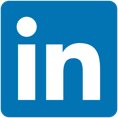 María José Naya
099 71 71 37mjnaya@gmail.comCURSOS DE LOCUCIÓN Y ACTUACIÓN Curso anual de teatro dictado por Roberto Suárez (2016/2017), Programa Esquinas. Escuela Uruguaya de Locución: Básico – César Miraballes (2016). Avanzado – Alicia Garateguy (2017). Seminario Técnica Meisner (2016), Centro Cultural Español. Seminario Técnica Meisner (2016), Implosivo. “Cómo no actuar frente a cámara” curso anual (2015), La Escena. Seminario Técnica Meisner (2015), La Escena. Pre vocacional (2014), IAM. La Voz Profesional (2002), Lammco, dictado por María del Carmen Núñez. IDIOMAS Inglés London Chamber of Commerce and Industry (1994), Instituto Dickens, Uruguay. Proficiency (1993), Uruguay. First Certificate (1986), Uruguay. 